The “Write” Stuff: Paragraphs Name:_____________Ways to Develop a Paragraph:You can develop by giving examples, giving details or telling an incident.Unity and Order in a Paragraph:Every sentence in a paragraph should support the main idea expressed in a topic sentence.  Stick to the point in a logical order: 1. Chronological  OR  2. Relationship  OR   3. ImportanceFour Types of Paragraphs:The “Write” StuffTransition Words: Words that link idea’s (sentences or paragraphs) together. These help your writing flow. If you are not using these types of words, your writing will not be the best it can be. Here is a little look at transitions. Add 9 GREAT transition words to the lists above!For practice, let’s write a paragraph! Topic Sentence:The topic of the paragraph is stated in one sentence at the beginning.Supporting details:The rest of the paragraph consists of sentences that develop or explain the main idea.Clincher/Ending: Restate the topic sentence in different words. It summarizes the paragraph.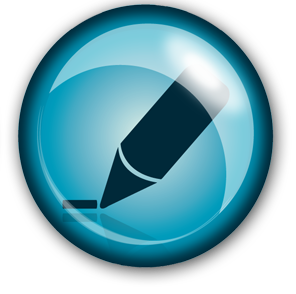 Narrative: Tells a storyPersuasive:Tries to convince the audienceDescriptive:Describes something in detailExpository:Gives information or explains somethingChronologicallyOrdered in relation to each otherOrdered by importanceFirstMeanwhileLaterAfterwardsFinallyNext toIn front ofBesideBetweenBehindHoweverFurthermoreAs a resultIn factyet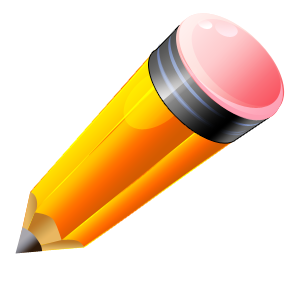 